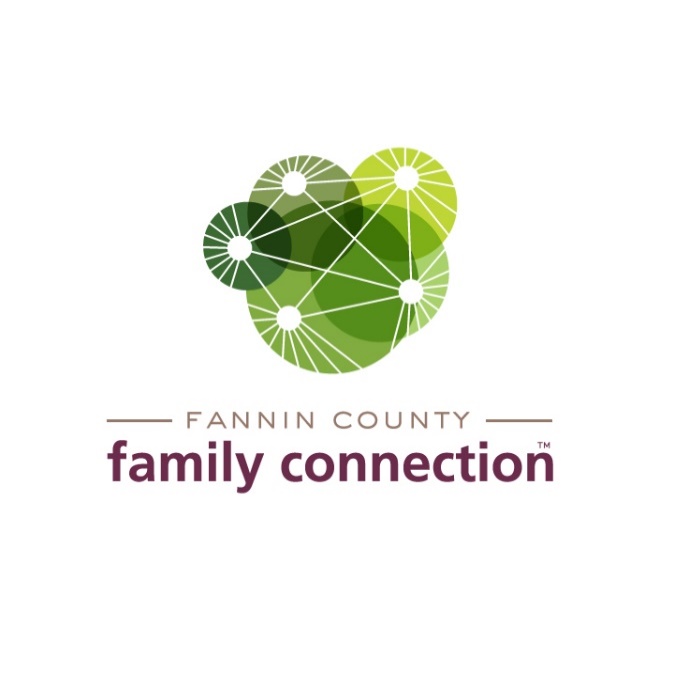 FANNIN COUNTY FAMILY CONNECTION EXECUTIVE BOARD MEETINGAGENDASeptember 9, 2021   2:00 PMCALL TO ORDERREVIEW MINUTES FROM LAST MEETING – August 12, 2021COMMITTEE REPORTSFinance – Tom NiswanderYear to Date ReviewUpdate on Investment PolicyStrategy Team – Anna SpeessenUpcoming Mental Health Awareness Television CampaignRed Ribbon Week & Watch Party ActivitiesTour of Homes Fundraiser – Renee LunneyUpdate on Homes in program to dateCovid Plans – Report on last committee meetingPrep Task List for next 2 monthsDiscussion of Proposed Additional Committees – Jim Yacavone, Cathy Cox-Brakefield FEED FANNIN REPORT – Jane KimzeyDIRECTOR’S REPORTMonthly StatisticsPoverty 101 – Report of August trainingPoverty 101– Friday, September 10 & Friday, September 17 9am-12:30pmYouth Mental Health First Aid – Wednesday, September 15, 8a-5p, FCFCKiwanis Blues Train to fund Ferst Readers, Saturday, September 18UNG Tomato Sandwich Supper, 5:30p, UNG Blue Ridge CampusSherry vacation time:  Week of September 27 Community Service Conference, October 6 – now virtualEXECUTIVE SESSION